Press Release: The Mouse House    Director: Morgan MainguyThe Mouse Houseby Robert Ainsworth
Oct. 18-Nov. 3, 2018Voted Best Production in 2012 by Theatre OntarioDIRECTED BY MORGAN MAINGUY: Carson, a successful author, has arrived at a cottage somewhere in Ontario at the end of the fall season to write his latest book. He chose this time of year to be in complete isolation; with no phone, and away from his tormented life. Late one night, Carson is jolted awake by the sounds of an intruder climbing in through the window. He knocks the intruder out. The next morning Troy, an angry teenaged delinquent, regains consciousness and discovers Carson has chained him to a heavy metal bed. With unexpected revelations which turn the play on its head, these two fierce opponents come face to face with their inner demons and an emerging unspoken trust.CAST:BOBBY- Sandy TurcotteCARSON- Richard PalimakaTROY- Tom AbramTHOMAS- Harold G. PotterStart time: 7:30 p.m.Thursday, Friday, Saturday nights                           DOMINO THEATRE       52 CHURCH STREET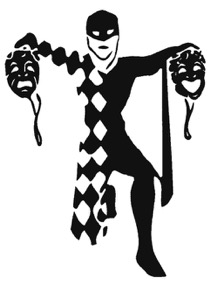        KINGSTON, ONT.       K7M 1H3Tickets available at: The Grand Theatre box office  613-530-2050Online at: www.kingstongrand.caOr:At the Domino Theatre door for: a) the night of the performance if tickets available  b) Cash, credit and debit now accepted at the Domino Theatre door.d) Seniors and members $16 Thursdays only at the Domino Theatre door.Adults: $20    Students: $10    Children: $10Director: Morgan Mainguy
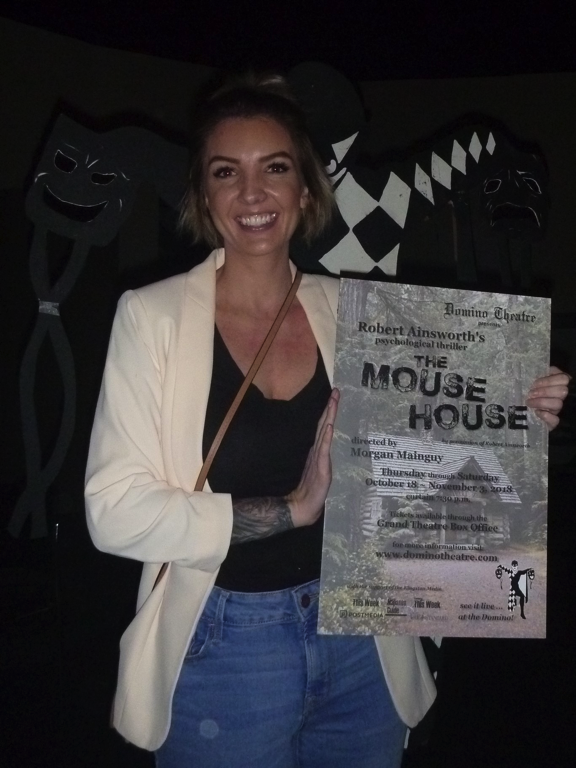 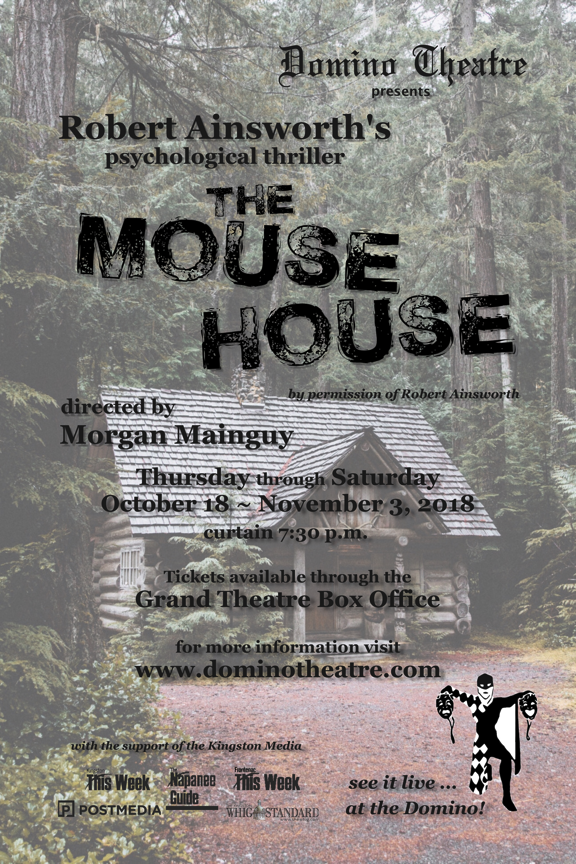 